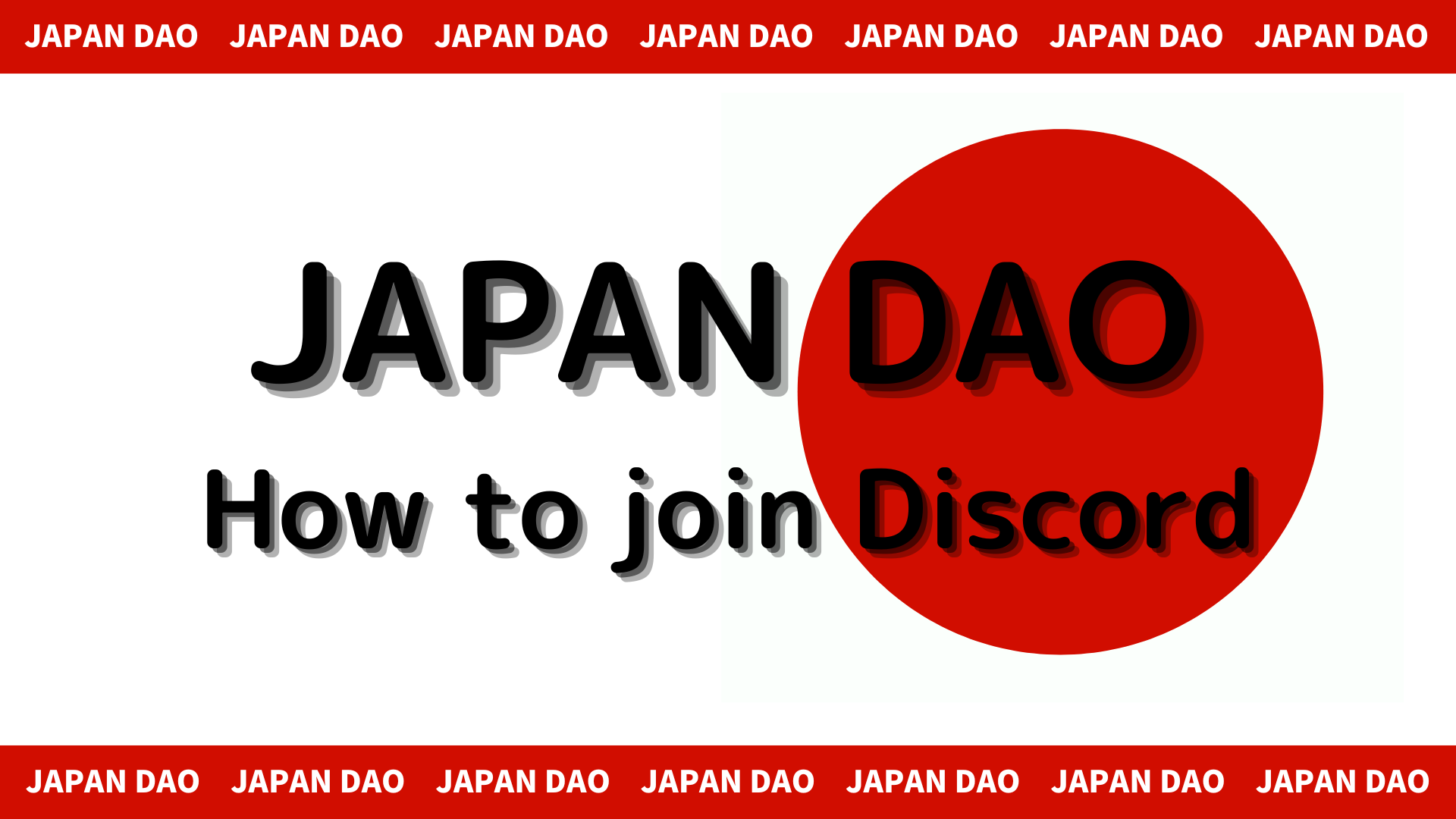 Cách tham gia vào cộng đồng DAO của Nhật Bản (cách tham gia vào máy chủ Discord)Trong tạp chí Smapke này, chúng tôi sẽ giới thiệu cách tham gia vào cộng đồng DAO của Nhật Bản!Chúng tôi sử dụng một công cụ giao tiếp có tên "Discord" để giao tiếp với người dùng.Bây giờ, tôi sẽ giải thích các quy trình dưới đây để biết cách tham gia vào cộng đồng.Cách tham gia vào cộng đồng■ Phương pháp tham gia bất hòaCó hai mô hình làm thế nào để tham gia vào Discord.Mẫu 1: Dán liên kết lời mời và tham giaMẫu 2: Tham gia từ tài khoản chính thứcMẫu 1: Quy trình tham gia Discord (Paste liên kết mời)1. Mở ứng dụng Discord2. Tiến hành tạo một máy chủ bằng nút " +" ở phía trên bên trái của màn hình3. Nhấn "Tham gia vào máy chủ" ở dưới cùng của màn hình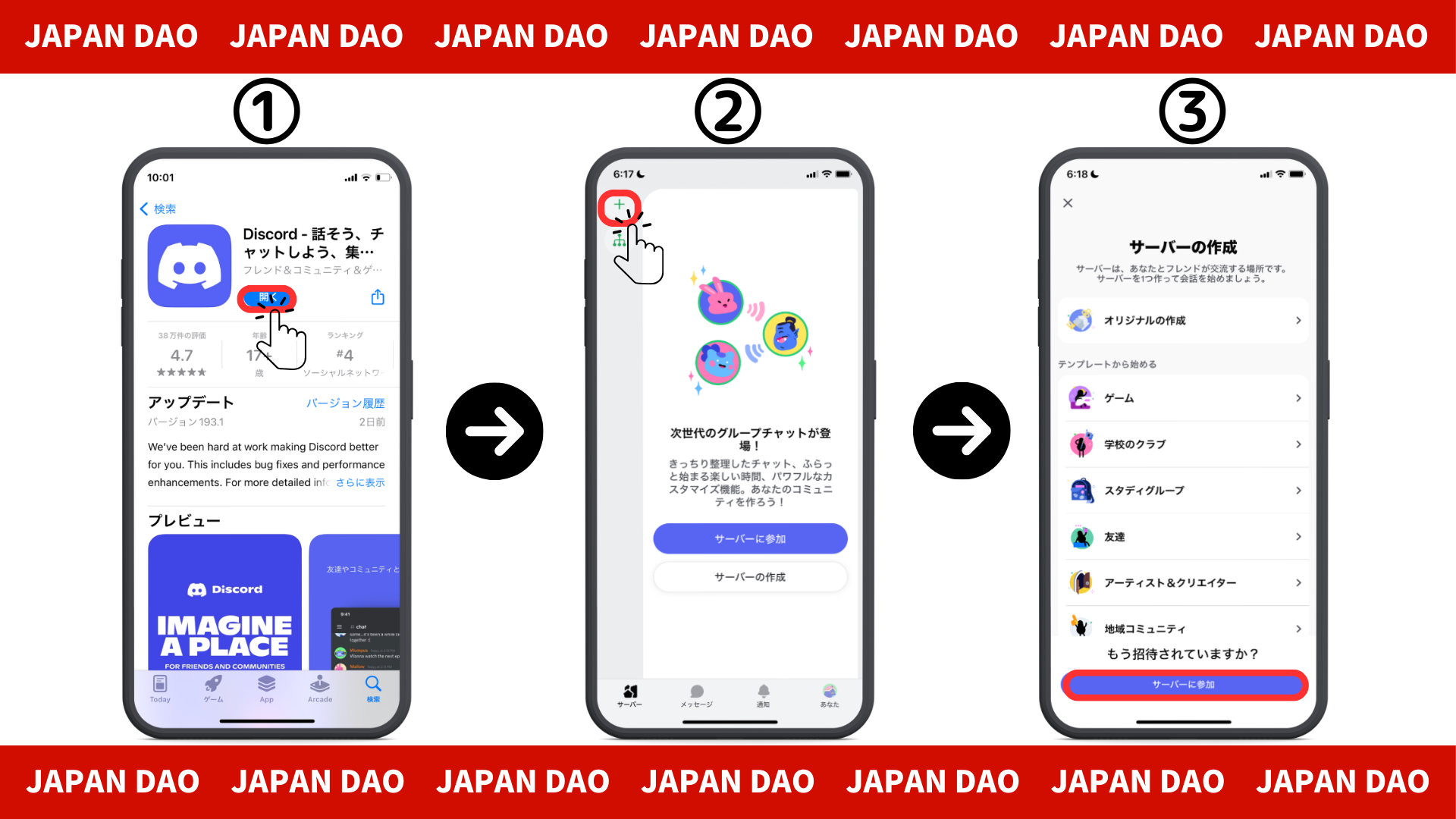 4. Dán URL của máy chủ cộng đồng vào liên kết lời mờiVui lòng sao chép và dán URL của Máy chủ DAO của Nhật Bảnhttps://discord.com/invite/japandao5. Nhấn "Lời mời"6. Hoàn thành đăng ký trên máy chủ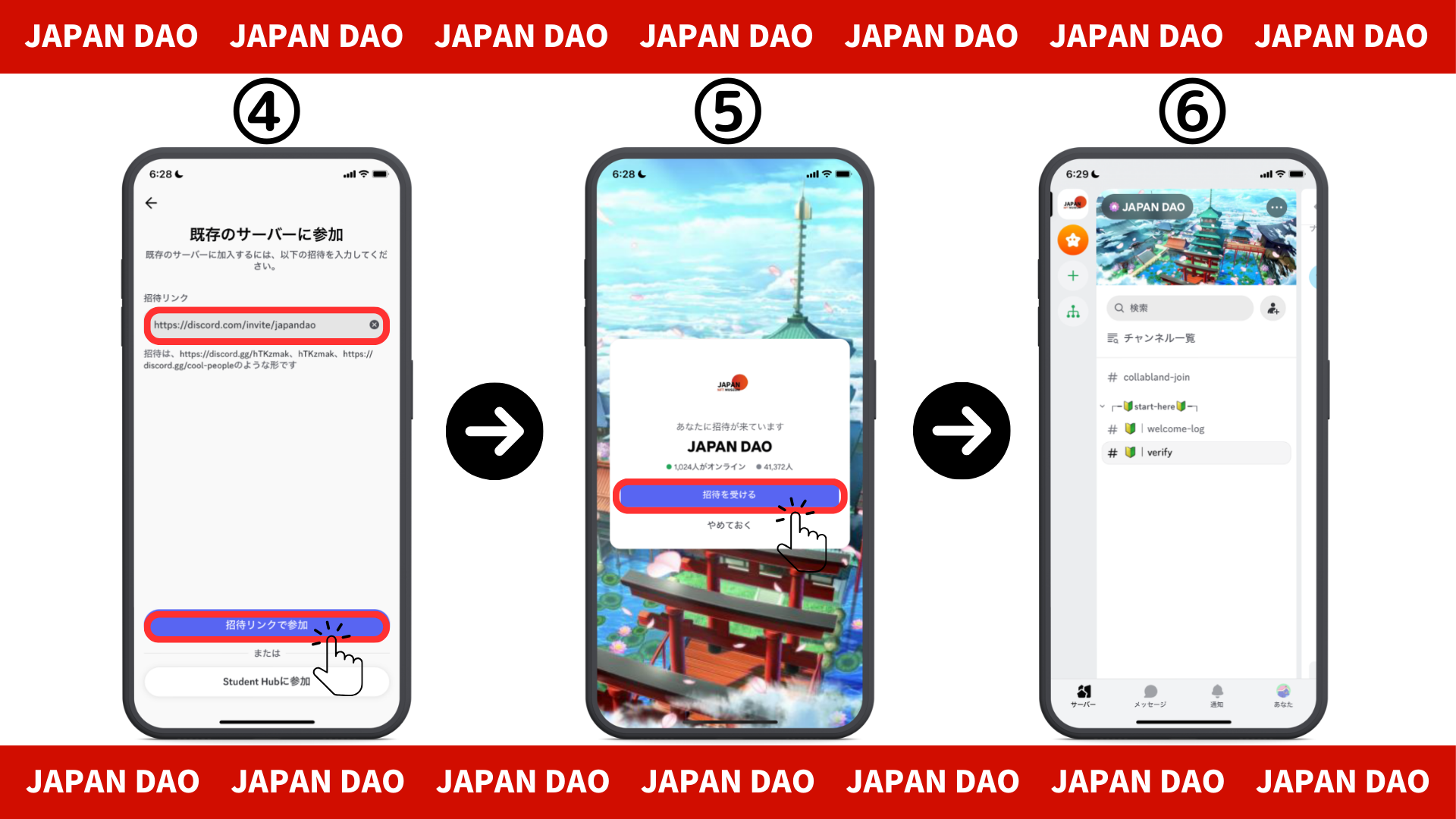 Mẫu 2: Quy trình tham gia Discord (từ tài khoản chính thức của X)Tài khoản chính thức của Nhật Bản DAO: https: //twitter.com/japannftmuseum1. Nhấn vào liên kết Discord của tài khoản chính thức X2. Nhấn "Lời mời"3. Hoàn thành đăng ký trên máy chủ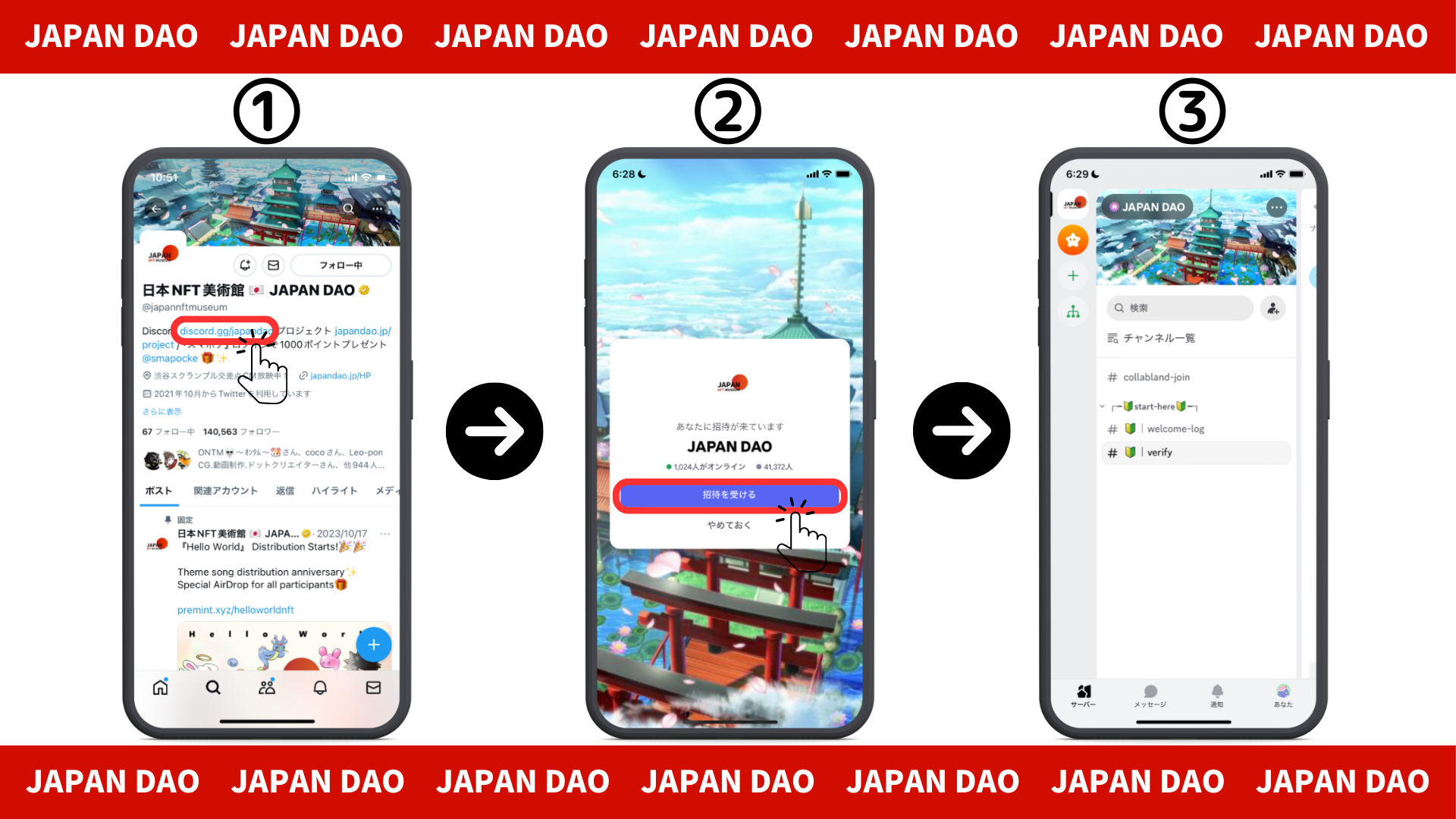 ■ Giới thiệu về Cài đặt ban đầu (Xác thực, Cài đặt cuộn)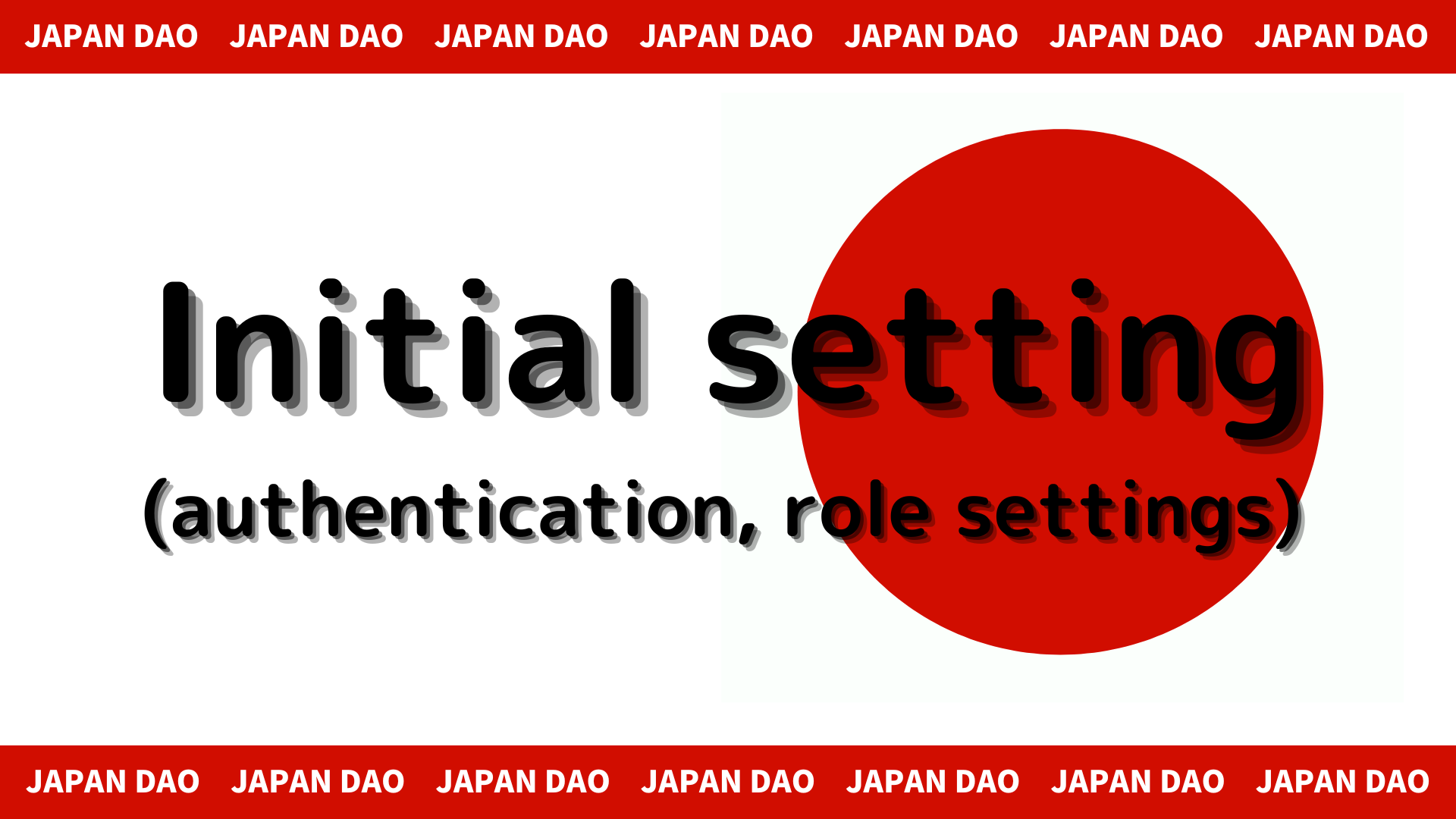 1. Nhấn " # 🔰 | Xác minh"2. Cuộn xuống dưới cùng của màn hình3. Kiểm tra quy tắc máy chủ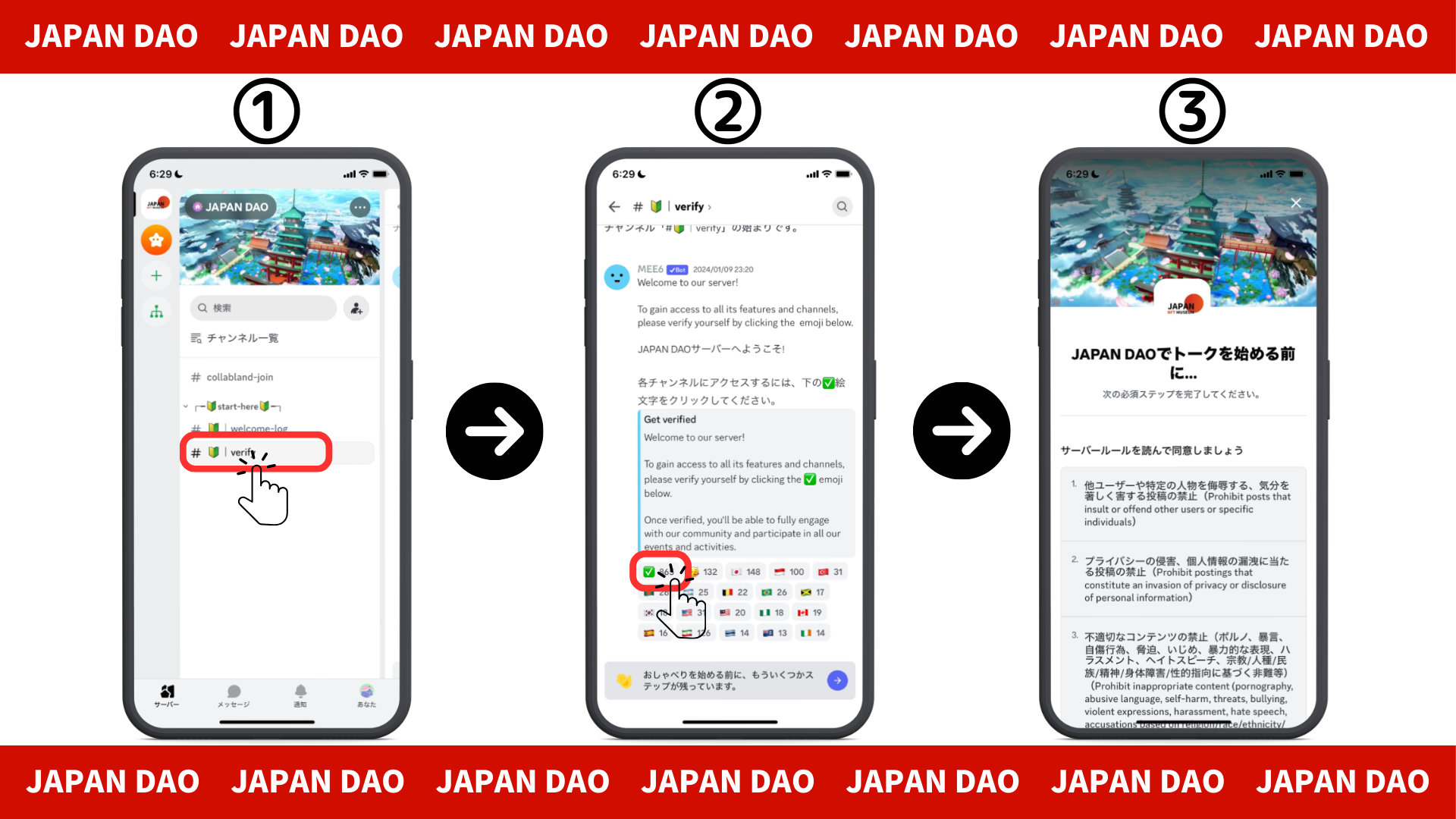 4. Đọc các quy tắc, kiểm tra để đồng ý với điều này và nhấn hoàn thành5. Nhấn " # 🔰 | Set-Role"6. Nhấp vào "" biểu tượng cảm xúc (Roll Friends Friends của Nhật Bản)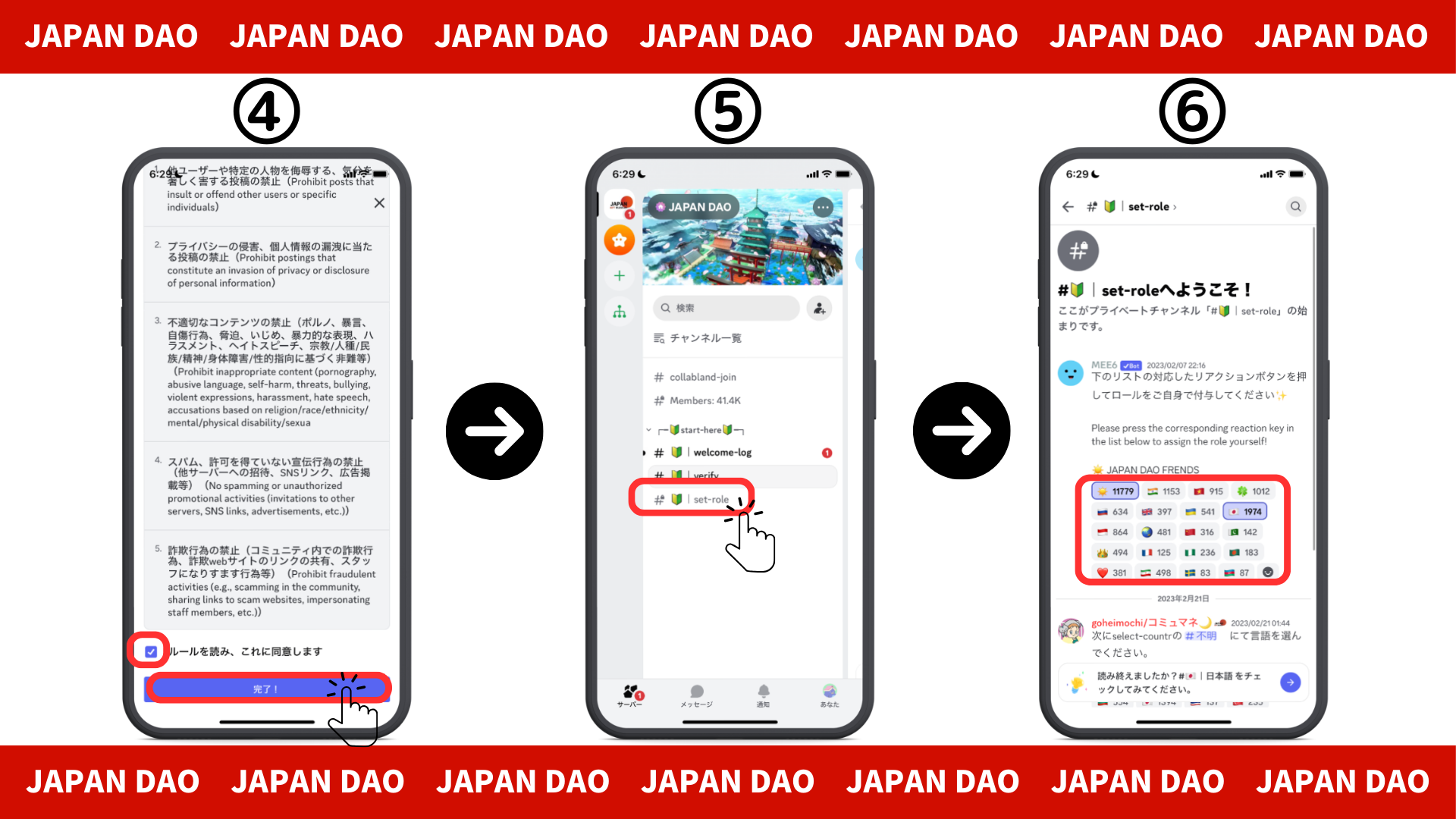 ■ Gửi tin nhắn1. Nhấn vào kênh ngôn ngữ của bạn2. Nhấn vào biểu tượng biểu tượng cảm xúc3. Nhấn vào tem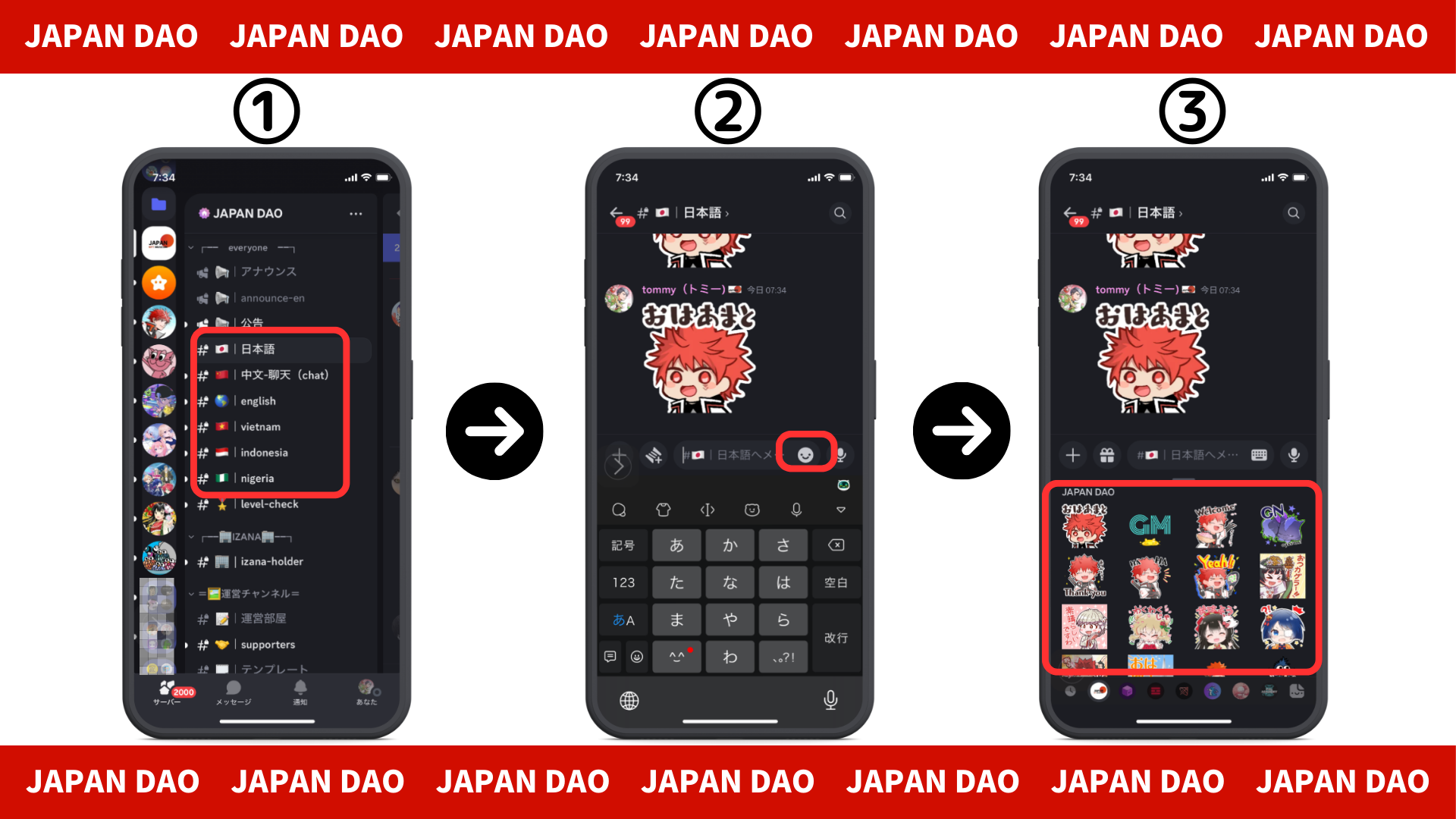 bản tóm tắtBạn đã tham gia cộng đồng?Nếu bạn có bất kỳ tem hoặc câu hỏi nào trên mỗi kênh ngôn ngữ, xin vui lòng làm điều đó.Các thành viên sẽ trả lời, vì vậy hãy tham gia cùng chúng tôi ngày càng nhiều!!!Nhật Bản DAO sẽ tiếp tục cung cấp thông tin mới cho người dùng càng sớm càng tốt.Nếu bạn quan tâm đến Nhật Bản DAO, vui lòng theo dõi tài khoản X chính thức với "Tạp chí Nhật Bản DAO".Tài khoản chính thức x: https: //twitter.com/japannftmuseumDiscord chính thức: https://discord.com/invite/japandaoGiám đốc bình luận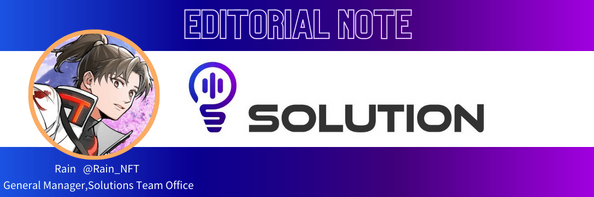 Nhật Bản Dao có một nhiệm vụ tuyệt vời để hồi sinh Nhật Bản với NFT!Văn hóa manga và anime mà Nhật Bản tự hào trong Thế vận hội Tokyo tương thích với NFT, và đó chỉ là một ý tưởng tốt để tổ chức NFT của những người sáng tạo và dự án yêu quý.Và với DAO, hiệu ứng hiệp đồng có cả sự lan rộng và lượng nhiệt, và sự phấn khích trên thế giới!Bằng mọi cách, hãy nhận ra sự phục sinh của Nhật Bản với Nhật Bản DAO!